جامعـة باتنـة - 2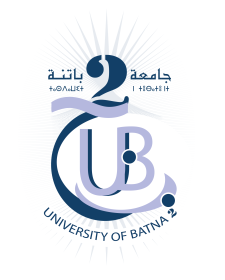 معهد علوم الأرض و الكونقسم الجيولوجياإعلان خاص للمسجلين على الأرضية الوطنية PROGRESمن أجل التسجيل في الماستر1 لسنة 2018/2019.ليكن في علم الطلبةالمسجلين على الأرضية الوطنية PROGRES الذين اكدوا اختيارهم الأنسبأنهم مدعوون لإيداع ملفاتهم بقسم الجيولوجيا للموسم الجامعي 2018/2019، ابتداءامن14/10/2018تاريخ انطلاق الدروس بالنسبة للماستر 1الوثائق المطلوبة:شهادة تأكيد التسجيل والقبول (من الأرضية (progres.mesrs.dz/webinscription)+ نسخة.- 2شهادة ميلاد رقم12 - 2 صورة شمسية -2 ظرف بريد صغير مع العنوان.-1 ظرف بريد كبير-Quittance 200 DA - صورة طبق الأصل للشهادةالبكالوريا بالنسبة للطلبة المتخرجين من جامعة باتنة2  وشهادةالبكالوريا الاصلية للطلبة المتخرجين من الجامعات الاخرى+ نسخة. شهادة النجاح الاصلية(الدبلوم)+نسخة.كشف النقاط الاصلي+ نسخة.ملاحظة:يتم إيداع الطلبات لدى قسم الجيولوجيا